Домашнее задание по музыкальной грамоте 4 класс (4г) на 01.12.2020г.Три вида минора.Минор – это лад грустный, печальный.Минор бывает трёх видов:1. Натуральный – минор, в котором ступени гаммы не изменены.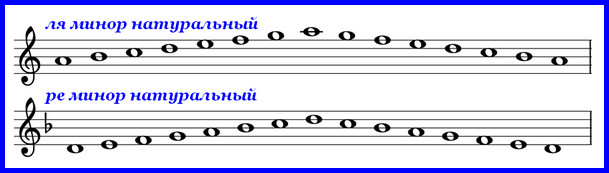 2. Гармонический – минор, в котором повышается VII (7) ступень при движении гаммы и вверх и вниз.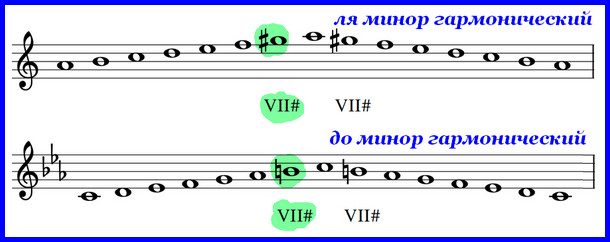 3. Мелодический – минор, в котором повышаются VI (6) и VII (7) ступени только при движении вверх, а внизэти повышения отменяются, то есть получается натуральная гамма.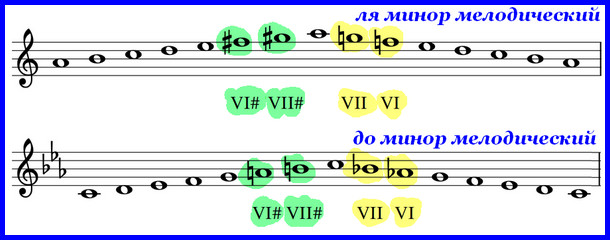 Записать в тетрадь всё, что написано выше.Построить три вида минора в тональности ми минор.Романтизм.Романтизм явился своеобразной реакцией на Просвещение с его культом разума. Его возникновение было обусловлено разными причинами. Важнейшая из них – разочарование в итогах Великой французской революции, не оправдавшей возлагавшихся на нее надежд.Для романтического мировоззрения характерен резкий конфликт между реальной действительностью и мечтой. Действительность низка и бездуховна, она пронизана духом мещанства, филистерства и достойна только отрицания. Мечта – это нечто прекрасное, совершенное, но недостижимое и непостижимое разумом.Прозе жизни романтизм противопоставил прекрасное царство духа, «жизнь сердца». Романтики верили в то, что чувства составляют более глубокий пласт души, чем разум. По словам Вагнера, «художник обращается к чувству, а не к разуму». А Шуман говорил: «разум заблуждается, чувства – никогда». Не случайно идеальным видом искусства была объявлена музыка, которая в силу своей специфики наиболее полно выражает движения души. Именно музыка в эпоху романтизма заняла ведущее место в системе искусств.Если в литературе и живописи романтическое направление в основном завершает свое развитие к середине XIX столетия, то жизнь музыкального романтизма в Европе гораздо продолжительнее. Музыкальный романтизм как направление сложился в начале XIX века и развивался в тесной связи с различными течениями в литературе, живописи и театре. Начальный этап музыкального романтизма представлен творчеством Ф. Шуберта, Э. Т. А. Гофмана, К. М. Вебера, Н. Паганини, Дж. Россини; последующий этап (1830—50-е гг.) – творчеством Ф. Шопена, Р. Шумана, Ф. Мендельсона, Г. Берлиоза, Ф. Листа, Р. Вагнера, Дж. Верди. Поздний этап романтизма простирается до конца XIX века.В качестве основной проблемы романтической музыки выдвигается проблема личности, причем в новом освещении – в ее конфликте с окружающим миром. Романтический герой всегда одинок. Тема одиночества – едва ли не самая популярная во всем романтическом искусстве. Очень часто с ней связана мысль о творческой личности: человек одинок, когда он является именно незаурядной, одаренной личностью. Артист, поэт, музыкант – излюбленные герои в произведениях романтиков («Любовь поэта» Шумана, «Фантастическая симфония» Берлиоза с ее подзаголовком– «Эпизод из жизни артиста», симфоническая поэма Листа «Тассо»).Присущий романтической музыке глубокий интерес к человеческой личности выразился в преобладании в ней личного тона. Раскрытие личной драмы нередко приобретало у романтиков оттенок автобиографичности, который вносил в музыку особую искренность. Так, например, многие фортепианные произведения Шумана связанны с историей его любви к Кларе Вик. Автобиографический характер своих опер всячески подчеркивал Вагнер.Внимание к чувствам приводит к смене жанров – господствующее положение приобретает лирика, в которой преобладают образы любви.С темой «лирической исповеди» очень часто переплетается тема природы. Резонируя с душевным состоянием человека, она обычно окрашивается чувством дисгармонии. С образами природы тесно связано развитие жанрового и лирико-эпического симфонизма (одно из первых сочинений – «большая» симфония C-dur Шуберта).Настоящим открытием композиторов-романтиков стала тема фантастики. Музыка впервые научилась воплощать сказочно-фантастические образы чисто музыкальными средствами. В операх XVII – XVIII веков «неземные» персонажи (как, например, Царица ночи из моцартовской «Волшебной флейты») разговаривали на «общепринятом» музыкальном языке, мало выделяясь на фоне реальных людей. Композиторы-романтики научились передавать фантастический мир как нечто совершенно специфическое (при помощи необычных оркестровых и гармонических красок). Яркий образец – «Сцена в волчьем ущелье» в «Волшебном стрелке» Вебера.В высшей степени характерен для музыкального романтизма интерес к народному творчеству. Подобно поэтам-романтикам, которые за счет фольклора обогащали и обновляли литературный язык, музыканты широко обращались к национальному фольклору – народным песням, балладам, эпосу (Ф. Шуберт, Р. Шуман, Ф. Шопен, И. Брамс, Б. Сметана, Э. Григ и др.). Воплощая образы национальной литературы, истории, родной природы, они опирались на интонации и ритмы национального фольклора, возрождали старинные диатонические лады. Под влиянием фольклора содержание европейской музыки ярко преобразилось.Новые темы и образы потребовали от романтиков разработки новых средств музыкального языка и принципов формообразования, индивидуализации мелодики и внедрения речевых интонаций, расширения тембровой и гармонической палитры музыки (натуральные лады, красочные сопоставления мажора и минора и т. д.).Поскольку в центре внимания романтиков уже не человечество в целом, а конкретный человек с его неповторимым чувствованием, соответственно и в средствах выражения общее все больше уступает место единичному, индивидуально своеобразному. Уменьшается доля обобщенных интонаций в мелодике, общеупотребительных аккордовых последований в гармонии, типовых рисунков в фактуре – все эти средства индивидуализируются. В оркестровке принцип ансамблевых групп уступил место солированию почти всех оркестровых голосов.Важнейшим моментом эстетики музыкального романтизма была идея синтеза искусств, которая нашла наиболее яркое выражение в оперном творчестве Вагнера и в программной музыке Берлиоза, Шумана, Листа.Выделенное записать в тетрадь.